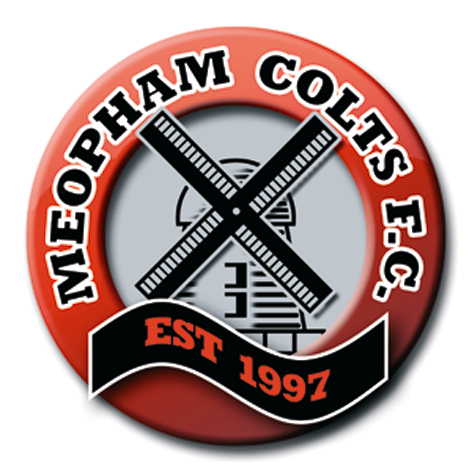 Annual Pre Season Tournament 2019Saturday 31st of August and 1st of SeptemberDear Manager/CoachWe invite you to enter our annual tournamentVenue:-St Georges School, Meadow Road, Gravesend, DA11 7LSThe age groups are for the 2019/2020 season.Squad / Team numbers:-Under 7s and Under 8s – Register up to ten players with only five players on the field at any one timeUnder 9s and Under 10s – Register up to twelve players with only seven players on the field at any one timeUnder 11s and Under12s – Register up to fifteen players with only six players on the field at any one time Under 13s and Under 14s – Register up to fifteen players with only five players on the field at any one time Multiple club teams acceptedTeam entry fee is £35 per team. Limited spaces available, closing date 1st August 2019The Under 7s and Under 8s will be non-competitiveUnder 9s to Under 14s will be competitive Cup and Shield competitionsAdult spectator and managers entrance fee is £3.00Children under 14 freeOn-site parking at no extra charge subject to availabilityNo Dogs please.Saturday and Sunday morning and afternoon sessionsMatch day details to be confirmedRegardsBob HemingMeopham Coltsmcyfc@btconnect.com07958 560 143Annual Tournament 2019Saturday 31st August and 1st of SeptemberClub Name: _________________________________________________________Club Secretary’s Name: _______________________________________________
Club Secretary’s Address: _____________________________________________Club Secretary’s Email: _______________________________________________Alternative/team Email: _______________________________________________Note all replies will be sent via e-mail only unless requested otherwise and stamped addressed envelopes are providedCounty FA (EG Kent) and Affiliation Number			2018/2019                        or       2019/2020Country FA________________________          ______________________Affiliation number___________________         ______________________Age Group                   Team Name		      FEE(2019/20 season)		__________                ________________      	 £___________________	            ________________  	  	 £___________________	            ________________		 £___________________	            ________________    	 £___________________                ________________	 	 £_________	  Total Transfer or Cheque enclosed for:    £ ________Please make cheques payable to Meopham Colts FC and send them to:- Bob Heming, North Down, Farm, Idleigh Court Road, Meopham, Kent, DA13 0JRAlternatively you can pay by BACS to account number 65010213, Sort code 600837, please reference the payment with MCT, your age group and team name